苏州市图书馆学会苏州市图书馆学会关于表彰优秀会员的决定为发挥榜样的模范带头作用，激发苏州市图书馆界全体会员的积极性、主动性和创造性，促进学会工作和全市图书馆事业健康发展，理事会审议了各单位推荐的2019年度优秀会员名单，现决定对项薇等50名同志授予“苏州市图书馆学会2019年度优秀会员”称号，同时颁发“荣誉证书”并给予读书卡2张（200元）的奖励。希望受表彰的同志珍惜荣誉、戒骄戒躁、精益求精，并以此为新的起点，刻苦钻研业务，加强学术研究，提高职业素养，为学会工作再作新贡献。附件1：2019年度优秀会员名单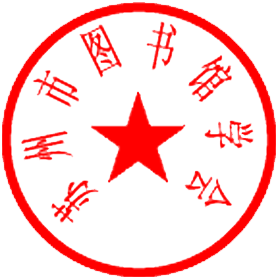 苏州市图书馆学会2020年1月17日附件12019年度优秀会员名单（50人）项  薇（苏州图书馆）孔玲燕（苏州图书馆）万叶君（苏州图书馆）徐  婕（苏州图书馆）庞艳萍（苏州图书馆）张  靖（常熟市图书馆）  卢  诚（常熟市图书馆）王建军（张家港图书馆）殷  玲（昆山市图书馆）  杨利丽（昆山市图书馆）  俞菊芳（昆山市图书馆）  陆秋萍（昆山市图书馆）汤利芳（吴中区图书馆）  陆晓良（吴江区图书馆） 沈  健（吴江区图书馆）  吴小吕（吴江区图书馆） 吴  芸（吴江区图书馆）孙  丽（太仓市图书馆）  丁  晓（太仓市图书馆）曾立群（独墅湖图书馆）韩阿灿（独墅湖图书馆）刘莉萍（独墅湖图书馆）冉鹏飞（独墅湖图书馆）谭  杰（独墅湖图书馆）王黎艳（姑苏区图书馆）楚  云（苏州大学图书馆）  何  柯（苏州大学图书馆）  袁晓明（苏州大学图书馆）李  艳（苏州科技大学图书馆）王丽宏（苏州市职业大学图书馆）曹慧芳（苏州市职业大学图书馆）金小璞（西交利物浦大学图书馆）  王思云（西交利物浦大学图书馆）邓金枝（苏州卫生职业技术学院图书馆）宋  蕾（苏州经贸职业技术学院图书馆）李毅博（苏州经贸职业技术学院图书馆）杨桂兰（苏州工艺美术职业技术学院）徐珊珊（苏州幼儿师范高等专科学校图书馆）徐菁琦（常熟理工学院图书馆）戴怀平（常熟理工学院图书馆）宗小忠（沙洲职业工学院图书馆）车  丹（苏州市立医院东区图书馆）苗小妹（苏州九龙医院）潘为夷（苏州大学附属第一医院图书馆）王红霞（苏州大学附属第二医院图书馆）韦  竞（西安交大附属中学图书馆）蔡  玮（苏州实验中学图书馆）田  勇（吴中区碧波小学）施海燕（苏州中学）俞建英（苏州市勤工俭学办）